ЧИСТОГОВОРКИ С КАРТИНКАМИ!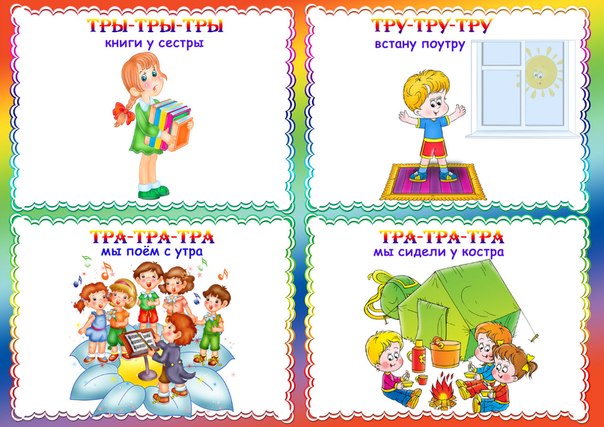 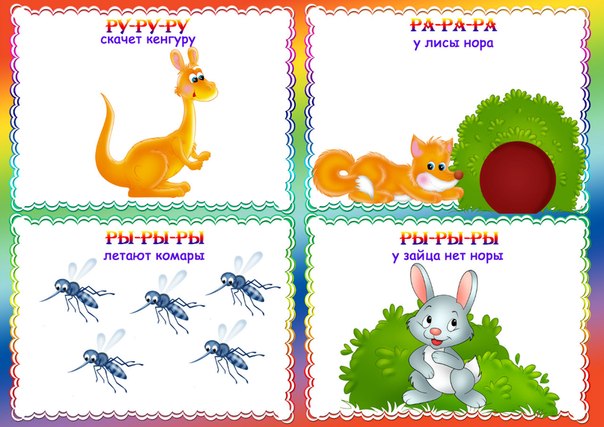 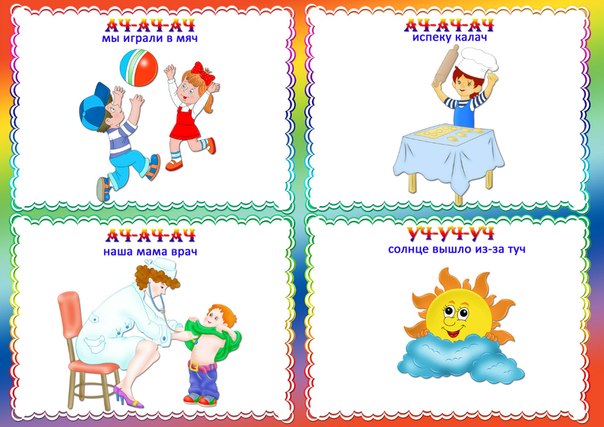 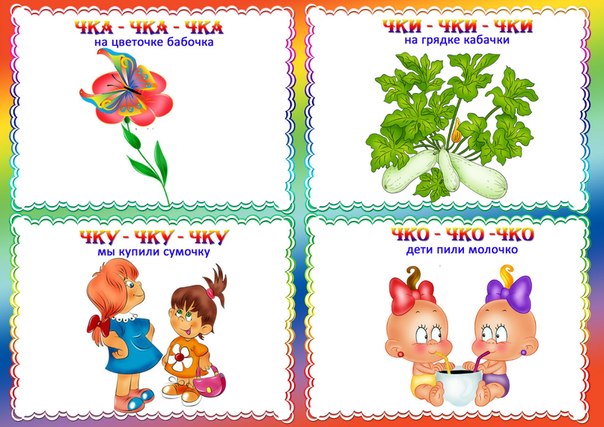 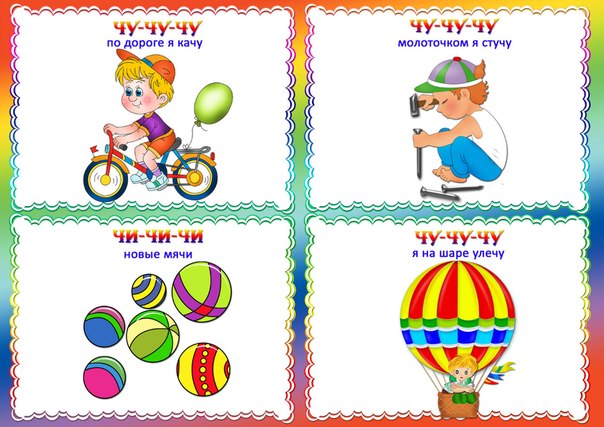 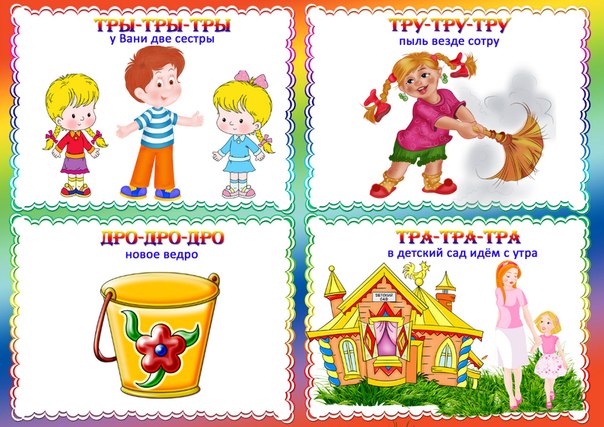 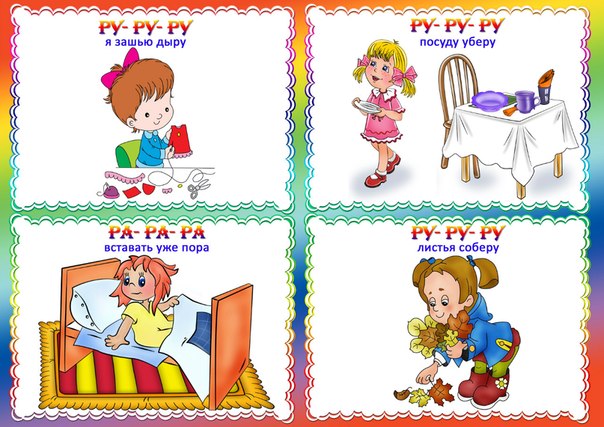 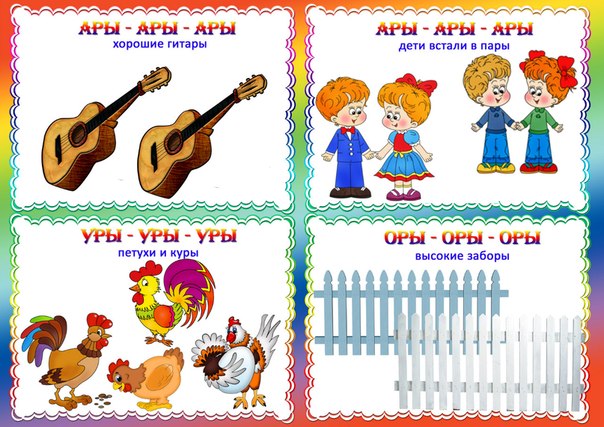 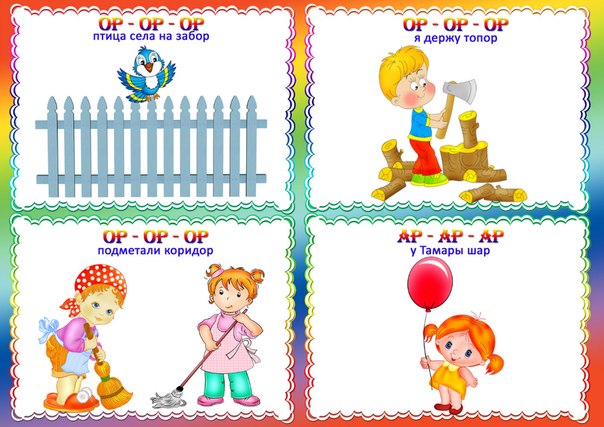 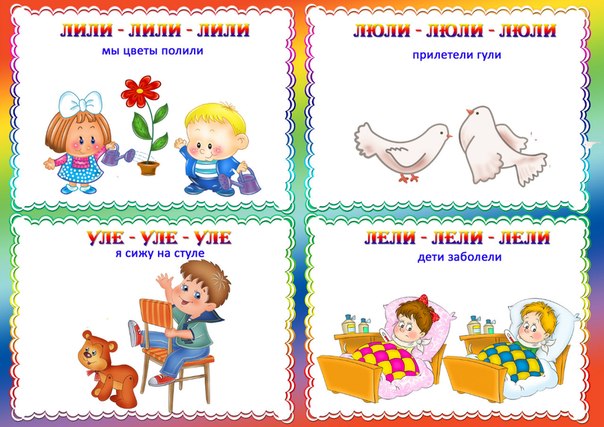 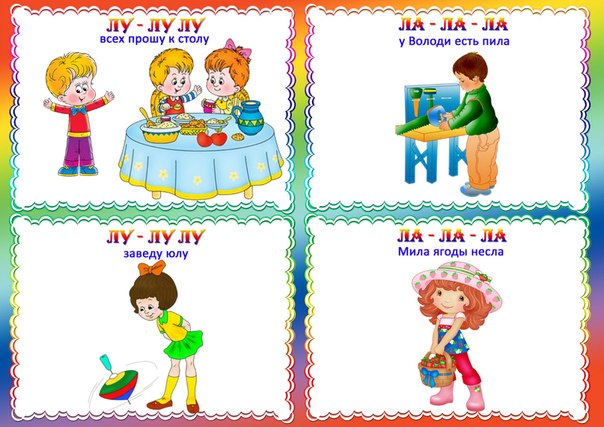 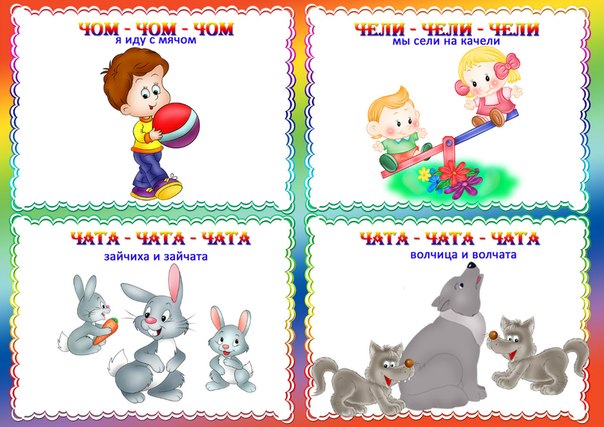 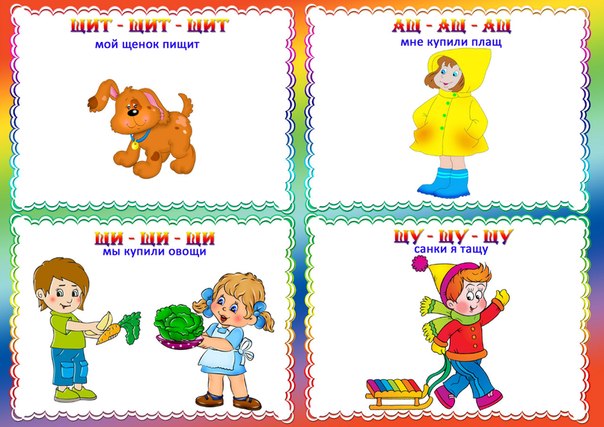 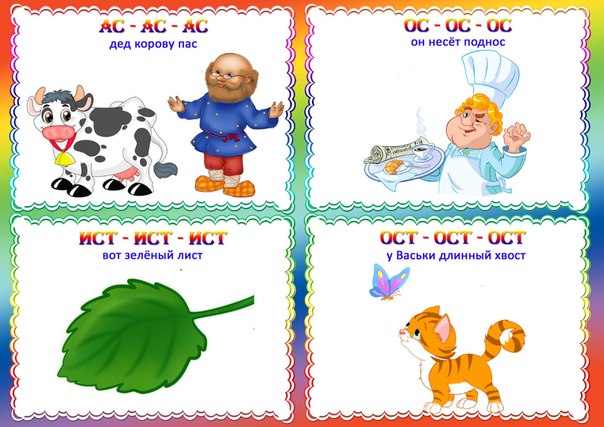 